Údaje o členech domácnosti
Tato příloha musí být vyplněna za každého člena domácnosti/osobu s trvalým pobytem v nemovitostiV případě, že měl člen domácnosti v roce 2020 sledované příjmy, označí je na straně 2.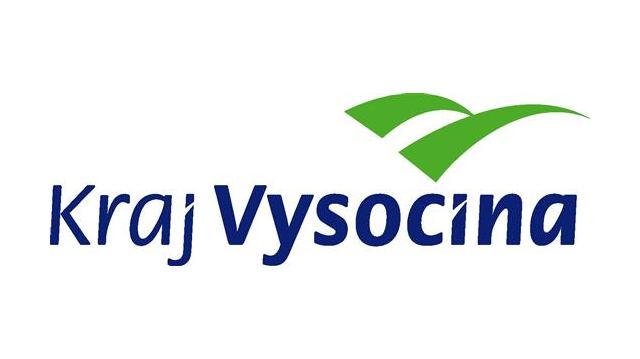 JménoPříjmeníRodné čísloTrvalý pobyt
(Adresa trvalého pobytu uvedená v občanském průkazu)Trvalý pobyt
(Adresa trvalého pobytu uvedená v občanském průkazu)Trvalý pobyt
(Adresa trvalého pobytu uvedená v občanském průkazu)Bydliště
(Adresa nemovitosti, kde člen domácnosti skutečně trvale bydlí)Bydliště
(Adresa nemovitosti, kde člen domácnosti skutečně trvale bydlí)Bydliště
(Adresa nemovitosti, kde člen domácnosti skutečně trvale bydlí)Výše čistého ročního příjmu v roce 2020 (Kč)Výše čistého ročního příjmu v roce 2020 (Kč)Výše čistého ročního příjmu v roce 2020 (Kč)Člen domácnosti nedokládající výši příjmuDoklad prokazující splnění výjimky pro dokládání příjmuDoklad prokazující splnění výjimky pro dokládání příjmuVyplňuje pouze osoba, na kterou se nevztahuje povinnost dokládat výši příjmu.Vyplňuje pouze osoba, na kterou se nevztahuje povinnost dokládat výši příjmu.Nezletilá osoba do 18 letNevyžadován dokladStudent denního studia do 26 letPotvrzení o studiuDůchodce pobírající starobní důchod nebo invalidní důchod 3. stupně (pouze v případě domácností složených výhradně z důchodců)Potvrzení České správy sociálního zabezpečeníŽadatel pobírající dávky v hmotné nouzi nebo příspěvek na bydlení v období od 1. 1. 2020Potvrzení Úřadu práceOsoba s trvalým pobytem v místě realizace, která má ve skutečnosti bydliště jinde, a tudíž není do příjmu domácnosti započítávánaNevyžadován dokladOsoba bez zdanitelných příjmů, která není vedena na úřadu prácePotvrzení zdravotní pojišťovny za rok 2020
(např.: Informace o pojištěnci, Přehled platebních povinností, apod.)Příjem za rok 2020Doložení příjmu Doložení příjmu Příjmy ze zaměstnání a samostatné výdělečné činnostiPříjmy ze zaměstnání a samostatné výdělečné činnostiZaměstnanec, za jehož zdanění v roce 2020 zodpovídal jeho zaměstnavatelDokument potvrzený zaměstnavatelem, který obsahuje: hrubou mzdu, výši záloh na daň z příjmu, výši zdravotního a sociálního pojištění.Zaměstnanec, který v roce 2020 podával daňové přiznáníPřiznání k dani z příjmů fyzických osob pro poplatníky mající pouze příjmy ze závislé činnosti ze zdrojů na území České republikyOsoba samostatně výdělečně činná (OSVČ)Přiznání k dani z příjmů fyzických osobDůchodyDůchody starobní / invalidní / sirotčí / vdovské / vdovecké Potvrzení České správy sociálního zabezpečeníDůchody vojáků / policie ČR / vězeňské službyPotvrzení vystavené Ministerstvem obrany, spravedlnosti nebo vnitraOstatní příjmyDávky nemocenskéPotvrzení České správy sociálního zabezpečeníPeněžitá pomoc v mateřstvíPotvrzení České správy sociálního zabezpečeníPodpora v nezaměstnanostiPotvrzení Úřadu práceStátní sociální podpora - Přídavek na dítěPotvrzení Úřadu práceStátní sociální podpora - Rodičovský příspěvekPotvrzení Úřadu práceStátní sociální podpora - Příspěvek na bydleníPotvrzení Úřadu práceStátní sociální podpora - PorodnéPotvrzení Úřadu práceStátní sociální podpora - PohřebnéPotvrzení Úřadu práceDávky v hmotné nouzi - Příspěvek na živobytíPotvrzení Úřadu práceDávky v hmotné nouzi - Doplatek na bydleníPotvrzení Úřadu práceDávky v hmotné nouzi - Mimoř. okamžitá pomocPotvrzení Úřadu prácePěstounská péče - Odměna pěstounaPotvrzení Úřadu práceJinéDruh příjmu: Doklad: Svým podpisem tato osoba potvrzuje platnost uvedených údajů a čestně prohlašuje, že uvedla všechny své příjmy dle výčtu uvedeném v dokumentaci výzvy. Dále potvrzuje, že poskytne potřebnou součinnost v případě kontroly (v případě osob s bydlištěm mimo místo realizace může podepsat v zastoupení žadatel).Svým podpisem tato osoba potvrzuje platnost uvedených údajů a čestně prohlašuje, že uvedla všechny své příjmy dle výčtu uvedeném v dokumentaci výzvy. Dále potvrzuje, že poskytne potřebnou součinnost v případě kontroly (v případě osob s bydlištěm mimo místo realizace může podepsat v zastoupení žadatel).Svým podpisem tato osoba potvrzuje platnost uvedených údajů a čestně prohlašuje, že uvedla všechny své příjmy dle výčtu uvedeném v dokumentaci výzvy. Dále potvrzuje, že poskytne potřebnou součinnost v případě kontroly (v případě osob s bydlištěm mimo místo realizace může podepsat v zastoupení žadatel).Svým podpisem tato osoba potvrzuje platnost uvedených údajů a čestně prohlašuje, že uvedla všechny své příjmy dle výčtu uvedeném v dokumentaci výzvy. Dále potvrzuje, že poskytne potřebnou součinnost v případě kontroly (v případě osob s bydlištěm mimo místo realizace může podepsat v zastoupení žadatel).Jméno, příjmení  Podpis